Committee on Development and Intellectual Property (CDIP)Twenty-Second SessionGeneva, November 19-23, 2018ACCREDITATION OF OBSERVERSprepared by the SecretariatThe Rules of Procedure for the Committee on Development and Intellectual Property (CDIP) provide for ad hoc accreditation as observers of intergovernmental and 
non-governmental organizations for a period of one year (document CDIP/1/2 Rev.).The Annex to this document contains information about a non-governmental organization (NGO), namely, the French Association of Industrial and Artisanal Geographical Indications (AFIGIA), which has requested to be granted ad hoc observer status.  3.	The CDIP is invited to take a decision on the request for accreditation of the NGO contained in the Annex to this document as ad hoc observers for a period of one year. [Annex follows]FRENCH ASSOCIATION OF INDUSTRIAL AND ARTISANAL GEOGRAPHICAL INDICATIONS (AFIGIA)Name of the OrganizationFrench Association of Industrial and Artisanal Geographical Indications (AFIGIA)ORGANIZATION REPRESENTATIVEMs. Audrey Aubard, Secretary-General (France)MEMBERS OF THE BOARDMr. Fabrice Descombes, Chair (France)Mr. Thierry Moysset, Vice-Chair (France)Ms. Laurence Besse, Treasurer (France)Mandate AND objectiVEs OF THE organiZationAFIGIA is an umbrella association for well-known traditional French products, recognized as “geographical indications”.  These products are deeply rooted economically in their respective territories and AFIGIA wishes to maintain and boost employment and the economy in those specific catchment areas.  The products include couteau de Laguiole [Laguiole knife], savon de Marseille [Marseilles soap], linge Basque [Basque linen], dentelle du Puy [Puy lace], pierre de Bourgogne [Burgundy stone], granit de Bretagne [Brittany granite], grenat de Perpignan [Perpignan garnet], poteries d’Alsace [Alsacian pottery] (potteries of Soufflenheim and Betschdorf), siège de Liffol [Liffol chair], porcelaine de Limoges [Limoges porcelain], pierre d’Arudy [Arudy stone], pierre du Midi [stone from southern France], vase d’Anduze [Anduze vase], horlogerie Franc-Comtoise [watch/clock from Franche Comté], pierre du Périgord [Perigord stone], tapis and tapisseries d’Aubusson [Aubusson carpets and tapestries], santons de Provence [santon of Provence] and couteaux de Nontron [Nontron knives] All of these sectors have striven for several years to institute the geographical indications system in France in order to defend and protect their products that epitomize their unique and typically local know-how.  As members of the association they become acquainted with each other and work together because they all share the same goal..FULL CONTACT DETAILS: Address: 39, rue Charles Martin - 33 300 Bordeaux (France) Telephone: +33 9 54 99 67 36 Mobile: +33 6 82 93 64 18 E-mail: afigia.asso@gmail.com Website: afigia.fr Contact person: Audrey AUBARD, Secretary General[End of Annex and of document]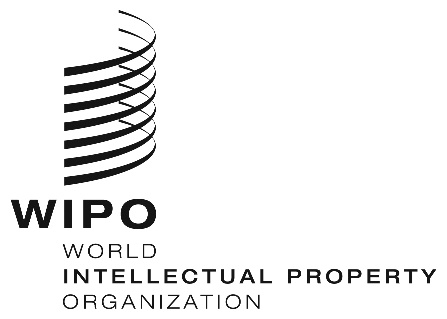 ECDIP/22/6    CDIP/22/6    CDIP/22/6    ORIGINAL:  FRENCHORIGINAL:  FRENCHORIGINAL:  FRENCHDATE: SEPTEMBER 26, 2018DATE: SEPTEMBER 26, 2018DATE: SEPTEMBER 26, 2018